Муниципальное бюджетное образовательное учреждение«Кириковская средняя школа»РАБОЧАЯ ПРОГРАММАпо  элективному курсу «Химия для восьмиклассников» для учащихся 8  класса муниципального бюджетного образовательного учреждения «Кириковская средняя школа»Составил:              учитель  первой  квалификационной категории  Слабкова Галина ПетровнаСрок реализации: 1 год2019-2020 учебный годПояснительная записка.    Настоящая рабочая программа составлена на основании основной образовательной программы основного общего образования муниципального бюджетного общеобразовательного учреждения «Кириковская средняя школа» № 71-од от 07.03.2019, учебного плана муниципального бюджетного общеобразовательного учреждения «Кириковская средняя  школа» 5-9 класс на 2019-2020 учебный год, положения о рабочей программе педагога  муниципального бюджетного общеобразовательного учреждения «Кириковская средняя  школа» реализующего предметы, курсы и дисциплины общего образования от 30 мая 2019 года.    Актуальность темы.    Для успешного решения задач, поставленных перед школой, необходимо, с одной стороны, обеспечить прочное овладение школьниками программным объемом знаний и умений и, с другой – создать условия для углубленного изучения школьного курса химии для учащихся, проявляющих склонность и интерес к химии. Элективный  курс ставит своей задачей полнее, чем в основном курсе химии, отражать современное состояние  химической науки.        Элективный курс должен способствовать развитию устойчивого интереса к химии, выбору профессии, содействовать формированию диалектико – материалистического и научного мировоззрения учащихся.     Новизна:    Современный стандарт содержания образования по химии предусматривает создание условий для достижения учащимися следующих целей: - освоение основных понятий и законов химии; - овладение умениями производить расчёты на основе химических формул веществ и уравнений химических реакций; - развитие познавательных интересов и интеллектуальных способностей в процессе проведения химического эксперимента, самостоятельного приобретения знаний в соответствии с возникающими жизненными потребностями; применение полученных знаний и умений для решения практических задач в повседневной жизни; - воспитание отношения к химии как к одному из фундаментальных компонентов естествознания и элементу общечеловеческой культуры.       Базисный учебный план в его федеральной части предусматривает изучение курса химии по 2 часа в неделю в 8 классе. Данный объём часов не достаточен для реализации стандарта основного общего образования по химии. Одним из последствий сокращения числа учебных часов заключается в том, что у учителя практически не остаётся времени для отработки навыков решения задач, и выполнения практических работ, а именно задачи и практические работы обеспечивают закрепление теоретических знаний, которые учат творчески применять их в новой ситуации, логически мыслить, т.е. служат формированию культурологической системообразующей парадигмы. Решению этой задачи может способствовать предлагаемая программа   курса «Химия для восьмиклассников», который предусматривает небольшое, доступное для учащихся 8 – го класса углубленное изучение материала.      Методологическое положение.     Элективный  курс «Химия для восьмиклассников» является адаптированным. В основу разработки данного  курса положены основные теоретические идеи следующих программ: авторская программа факультативного курса «Химия в задачах и упражнениях» 8 класс, составитель Аксенова Е.Н., программа Факультативные курсы сборник №2 издательства «Просвещение», 1990 год.      Цель курса: создать условия для реализации минимума стандарта содержания образования за курс основной школы; отработать навыки решения задач и подготовить школьников к более глубокому освоению химии в старших классах.     Задачи курса:1. обеспечение школьников основной и главной теоретической информацией;2. отработать навыки решения простейших задач;3.начать формировать связь между теоретическими и практическими знаниями учащихся; 4. подготовить необходимую базу для решения различных типов задач в старших классах.    Элективный  курс «Химия для восьмиклассников» рассчитан на 17 часов. Курс предусматривает теоретическую, практическую часть, а также решение задач. Практическая часть связана с теоретическим материалом, изучаемым в курсе химии. Формы обучения.Фронтальная.Индивидуальная.Групповая.Методы обучения.Словесный (беседа, лекции, рефераты).Наглядный (П/Р).Практический (решение задач).    Содержание  курса соответствует минимальным требованиям стандарта образования, а также содержит некоторый материал по углублению курса химии в 8 классе, на который следует обратить внимание для успешного изучения. Каждая тема содержит теоретический материал, а также практический и предусматривает решение задач. Это необходимо для формирования и развития навыков анализа, сравнения, обобщения, самоанализа и самоконтроля, умений устанавливать причинно – следственные связи между различными фактами, умений делать выводы, отстаивать свою точку зрения. Учащиеся будут получать опережающие задания  по теме предстоящего занятия. Это делается для того, чтобы учитель не тратил время на объяснение новой темы. На каждом занятии планируется организация самостоятельной работы школьников под руководством преподавателя. Фронтально будут поясняться только отдельные наиболее сложные части теоретического материала, а при индивидуальной работе -  те аспекты содержания, которые не понял кто-то из учащихся.  При проведении занятий вероятнее всего будет не хватать иллюстрационного материала (демонстраций,  опытов). С этой целью целесообразно в качестве пособий при подготовке к занятиям использовать, анимации и рисунки с компьютерных дисков, либо из Интернета. Вниманию учащимся предлагаются различные задания по содержанию и по сложности, которые требуют от учащихся активной познавательной деятельности. Данный курс предлагается всем учащимся, которые желают получить более глубокие знания по предмету.2. Планируемые результаты освоения курса.Успешное обучение в последующих классах. Знание основных законов и понятий химии и их оценивание.Умение проводить простейшие расчёты. Умение ориентироваться среди различных химических реакций, составлять необходимые уравнения, объяснять свои действия. Успешная самореализация школьников в учебной деятельности.        Учащиеся должны знать.1.Валентность и с.о. атомов элементов.2.Признаки протекания химических реакций.3.Классификацию неорганических веществ и их химические свойства.4.Основные способы решения задач.5.Применение теоретических знаний на практике.       Учащиеся должны уметь.1.Планировать и проводить эксперимент.2.Решать задачи.3.Работать с основной и дополнительной литературой.4. Делать презентацию.5.Работать в группах.3.Содержание курса    Часть 1. Введение (1 час)    Цель: Сформировать знания учащихся о химии, ее задачах, основных понятиях.Знакомство с целями и задачами курса, его структурой. Основные этапы в истории развития химии.    Часть 2 Важнейшие химические понятия. (4 часа)    Цель: Сформировать знания о физических и химических явлениях. Дать понятие валентность, степень окисления. Научить учащихся составлять химические формулы используя понятие валентность. Познакомить учащихся  с относительной молекулярной массой. Закрепить полученные знания практически.Валентность переменная и постоянная. Степень окисления. Физические явления. Химические явления (химическая реакция). Относительная молекулярная масса. П\Р «Примеры физических явлений», «Химические явления». Решение задач: «Вычисление относительной молекулярной массы вещества по формулам».Решение упражнений: «Составление химической формулы по валентности», «Нахождение с.о. каждого элемента  в веществе».    Часть 3 Количество вещества.(3 часа)    Цель: Сформировать знания учащихся о количестве вещества, молярном объеме газа. Научить учащихся решать задачи с использованием химических формул. Количество вещества, молярный объем вещества. Решение расчетных задач.    Часть 4: Уравнения химических реакций. (4 часа)    Цель: Сформировать знания о химических реакций, признаках, типах химических реакций. Научить учащихся составлять уравнения химических реакций, расставлять коэффициенты.  Научить учащихся производить расчеты по химическим уравнениям.Химические реакции, уравнения. Закон сохранения массы вещества. Коэффициенты. Типы химических реакций. Расчеты по химических уравнениям. Решение расчетных задач по химическим уравнениям.     Часть 5:Растворы. Основные классы неорганических соединений в свете ТЭД. (4 часа)    Цель: Сформировать знания учащихся об основных классах неорганических соединений в свете ТЭД. ТЭД, ионные уравнения, оксиды классификация, номенклатура, свойства, основания классификация, свойства, кислоты классификация, свойства, соли классификация, номенклатура, свойства. Генетическая связь между классами неорганических соединений. П\Р « Решение экспериментальных задач». Решение расчетных задач.    Часть 6: Итоговое занятие. (1 час)    Цель: Закрепить, систематизировать полученные знания учащихся.Проведение олимпиады.4. Тематическое планирование с указанием часов на освоение каждой темы.5. Список литературы, используемый при оформлении рабочей программы.1.О.С. Габриелян. « Химия 8 класс» М. Дрофа.2007г. 2. О.С. Габриелян, А.В. Яшукова. «Химия.8   класс» Рабочая тетрадь. М. Дрофа. 2007г.3. О.С. Габриелян, Н.П. Воскобойникова.« Химия в тестах, задачах, упражнениях.8-9классы» М. Дрофа.2008г.4. О.С. Габриелян. «Программа курса химиидля 8-11классов общеобразовательных  учреждений» М. Дрофа.2009г.5.  О.С. Габриелян, Н.П. Воскобойникова, А.В. Яшукова. « Химия 8 класс». Настольная книга учителя.М Дрофа. 2000г.6.  О.С. Габриелян и др.  « Химия 8 класс». Контрольные и проверочные работы. М. Дрофа2005г.7. О.С. Габриелян, А.В. Яшукова. «Методическое пособие. 8-9 классы» М. Дрофа.2004г8.КИМы 8 класс,2011г, М. «Вако» СОГЛАСОВАНО: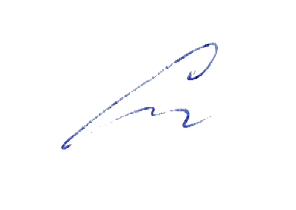 Заместитель директора  по УВР Сластихина Н.П. «  30  » августа 2019г.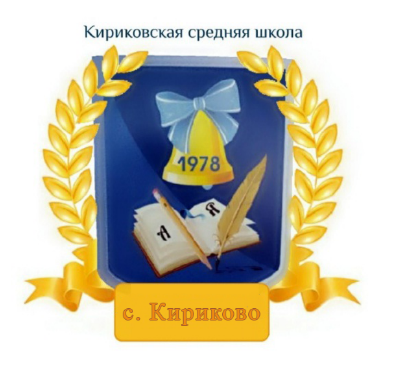 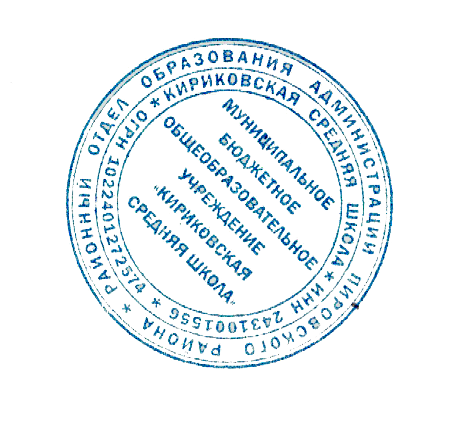 УТВЕРЖДАЮ: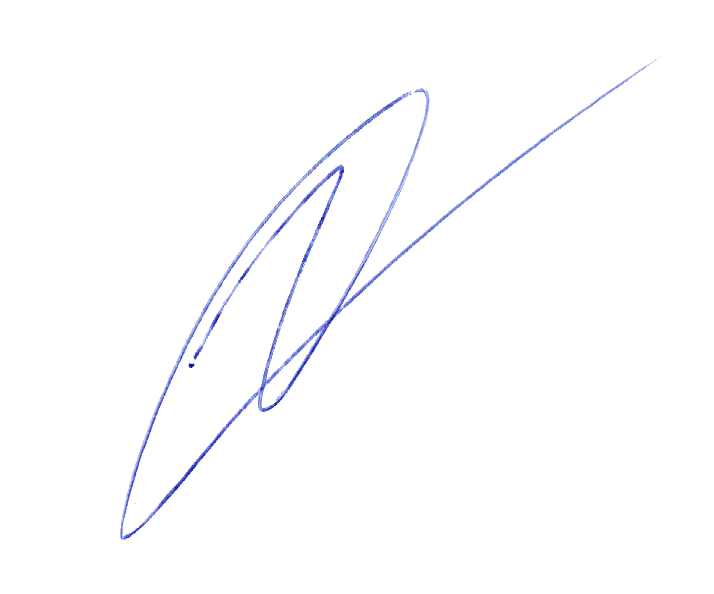 Директор муниципального бюджетного образовательного учреждения «Кириковс-кая средняя школа»Ивченко О.В. От « 30  » августа 2019г.№ТемаКоличество часов1Введение12Важнейшие химические понятия.43Количество вещества.34Уравнение химических реакций.45Растворы. Основные классы неорганических соединений в свете ТЭД.46Итоговое занятие.1Итого 17№Название темыКол-во часовДатаВведение11.Что изучает химия.13.09 Важнейшие химические понятия.42/1Простые и сложные вещества. Химические формулы. Валентность и степень окисления.1 17.093/2Относительная молекулярная масса.11.10 4/3Явления физические и химические. Химические реакции. Признаки и условия протекания химических реакций.115.10 5/4Решение расчетных задач «Вычисление относительной молекулярной массы».15.11 Количество вещества.36/1Количество вещества.119.11 7/2Молярный объем газа.13.12 8/3Решение задач.117.12 Уравнение химических реакций.49/1Химические реакции. Химические уравнения. Закон сохранения массы вещества.114.01 10/2Типы химических реакций.128.01 11/3Расчеты по химическим уравнениям.111.02 12/4Решение расчетных задач.125.02 Растворы.Основные классы неорганических соединений в свете ТЭД.      413/1ТЭД. Ионные уравнения.111.0314/2Основания. Классификация, номенклатура, св-ва.17.0415/3Кислоты. Классификация, св-ва.121.0416/4Соли. Классификация, номенклатура, св-ва.1 12.0517Итоговая контрольная работа по промежуточной аттестации1 26.051 Итоговое занятие.1